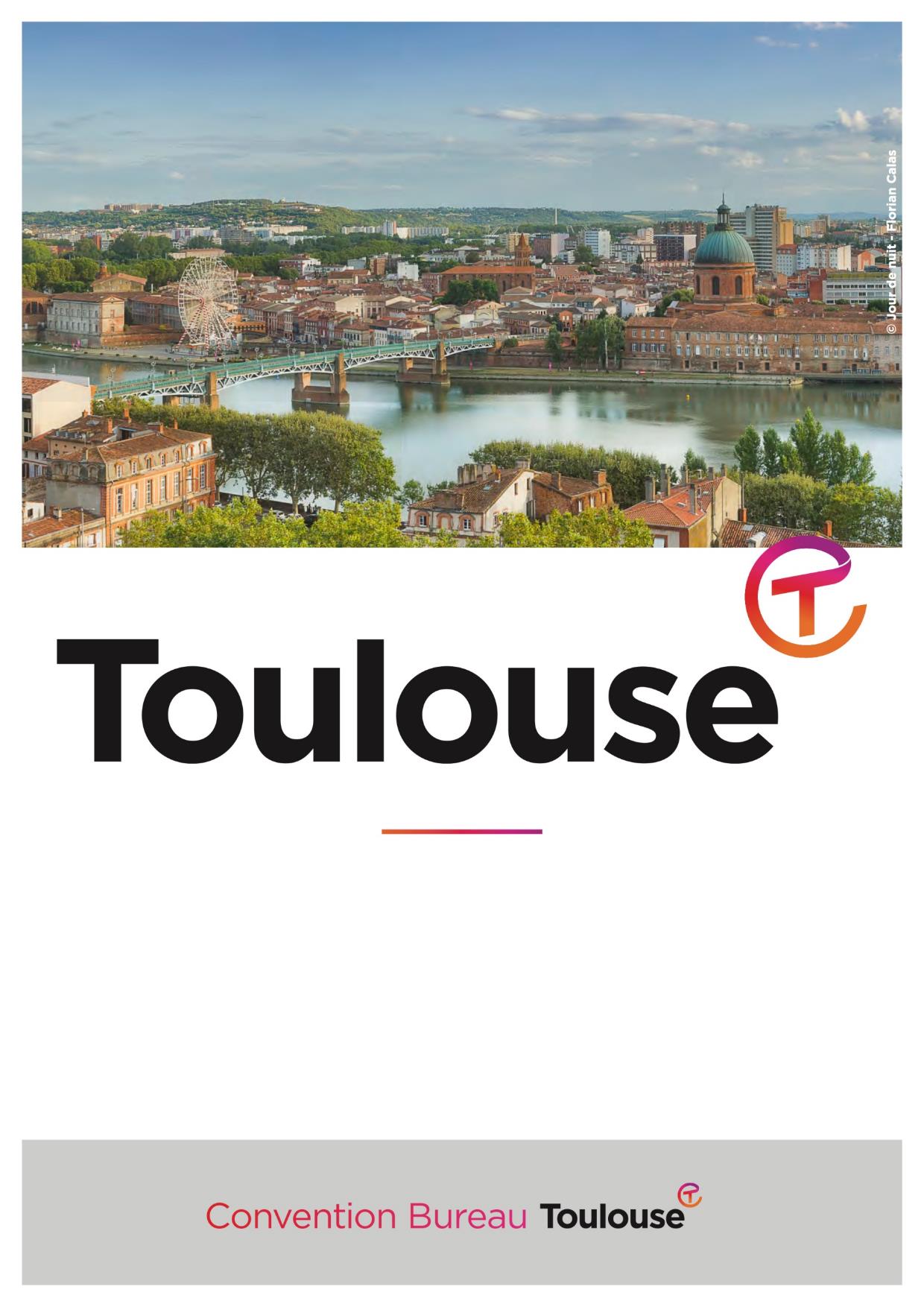 CONVENTION BUREAULA STRUCTURE EN APPUI DE VOS CONGRESLe Convention bureau de Toulouse a pour rôle d’accompagner les porteurs de projets de congrès pour « faciliter la ville » :Soutien dans le montage du dossier de candidature d’un projet de manifestation professionnelle (visite d’inspections)Mise en relation avec les acteurs privés et publics de la destinationAide à la recherche des professionnels adaptés aux besoins du projetAccès à une plate-forme de gestion personnaliséeProposition de services du pack accueilLe CVB votre interlocuteur privilégié pour faciliter vos évènements à Toulouse et réussir votre « expérience Toulouse ». Si Toulouse n’est pas encore officiellement choisie pour accueillir la manifestation, nous pouvons vous aider dans le processus de candidatureSoutien dans la rédaction et la réalisation de votre dossier de candidature ;Mise à disposition d’éléments marketing d’aide à la valorisation (photos, vidéos, textes, chiffres clés…) ;Préparation et présence lors de la visite d’inspection ;Présence aux éditions préalables.Si la destination est déjà arrêtée et que vous avez déjà une date pour votre congrès à Toulouse   ce dossier doit être retourné complet au moins 3 mois avant la manifestation.N’hésitez pas à nous contacter pour toute question. CONVENTION BUREAUAGENCE D’ATTRACTIVITE DE TOULOUSE METROPOLE ARCHE MARENGO1, Allée Jacques Chaban-Delmas31500 TOULOUSEwww.meetings-toulouse.comCVB@toulouseatout.comTel. +33 5 81 31 30 20VOTRE MANIFESTATION NOM DE LA MANIFESTATION Nombre de personnes attendues : ex : 500Date de début  ex : 15/10/2020	Date de fin  ex : 15/10/2020Lieu de la manifestation : ex : MEETT 	Site internet : www.lesiteducongres.comFréquence :  Editions précédentes N-1 Année, Ville, Pays, N-2  Année, Ville, Pays,  N-3 Année, Ville, Pays, Secteur d’activité de l’évènement :   Si autres, merci de préciser :      Description de l’évènement :      Structure porteuse (association, société savante, université, laboratoire, société…) Nom de la structure porteuse : EX: LABORATOIRE DE RECHERCHE  X   Téléphone : +33 0 00 00 00 00         Site internet : www.sitedulaboratoire.comAdresse :     	Votre contact (organisateur) *Prénom :      	Nom :         	Fonction :      E-mail : email @email.com Téléphone *: +33 0 00 00 00 00        Téléphone mobile : +33 0 00 00 00 00Autre contact si nécessairePrénom :     	Nom :      E-mail : email @email.comTéléphone *: +33 0 00 00 00 00        Téléphone mobile : +33 0 00 00 00 00TROUVEZ VOS PRESTATAIRES Le convention bureau vous ouvre les portes de Toulouse avec son réseau de 140 partenaires ! Afin de simplifier votre recherche de prestataires, hôtels, lieux de réception, traiteurs, prestataires techniques, agences PCO ou événementielles, nous vous mettons en relation avec les partenaires du convention bureau correspondant à vos besoins. Concernant les besoins hôteliers pour vos participants, nous pouvons questionner les hôtels en fonction de votre cahier des charges via une plate-forme personnelle.Vous choisissez les établissements que vous souhaitez proposer et intégrez sur votre site web notre liste dynamique où vos participants peuvent réserver leurs chambres à des tarifs préférentiels.ARRIVER à TOULOUSE OFFRE TRANSPORTS AERIENSLes compagnies aériennes offrent des conditions tarifaires incitatives pour les participants et organisateurs de congrès et conventions : un des groupements devient alors votre transporteur officiel. En fonction de l’origine géographique de vos participants, nous pouvons vous aider à initier les premières démarches sur les programmes suivants :Global meeting – Skyteam : L’outil de réservation en ligne Global Meetings permet d’économiser jusqu’à 15% sur les tarifs aériens de compagnies partenaires skyteam desservant l’aéroport de Toulouse : Air France, KLM, Alitalia.Lufthansa Group :L’outil de réservation en ligne permet d’économiser jusqu’à 15% sur les tarifs aériens des compagnies desservant Toulouse : Lufthansa, Brussel Airlines.Accueil à l AEROPORT ou GARE MATABIAU Descriptif : mise en place de comptoirs d’accueil à l’aéroport ou à la gare, hôtes ou hôtesses à la charge de l’organisateur.Conditions d’accès : mise en place de comptoirs gratuitePrestations supplémentaires payantes : conciergerie, prise en charge des bagages. Conditions d’utilisation : cette prestation s’entend sur deux plages horaires de deux heures le jour d’arrivée de vos participants.A prévoir : Repérage au minimum un mois avant le jour d’arrivée.Mini formation et liste des personnes présentes (hôtes ou hôtesses) VOS DEPLACEMENTS 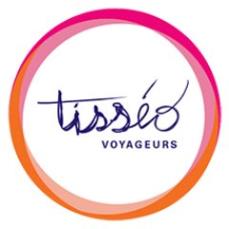 PASS CONGRESDescriptif : Pass comprenant tous les transports urbains ainsi que la navette aéroport Vous pouvez mettre à disposition de vos congressistes un ticket « PASS CONGRES ». C’est un pass illimité pour les congressistes, sur la durée du congrès.Conditions : Pour en disposer gratuitement, le congrès doit rassembler Plus de 300 personnes, Être International, Les précédentes éditions doivent avoir eu lieu dans au moins 3 pays différentsÊtre validé par le Convention BureauSi votre manifestation ne correspond pas aux critères d’éligibilité, vous pouvez directement faire appel à Tisséo afin de bénéficier d’une tarification spécifique et mettre à disposition de vos congressistes, des titres de transports. Des pass 24 ou 48h sont disponible pour tout congrès, quel que soit le nombre de participants, incluant des déplacements métro, bus et tram, en illimité, à la charge de l’organisateur.1 Pass 24h par personne : 4,51 € TTC1 Pass 48h par personne : 7,26 € TTCPour commande et accompagnement sur mesure : contact.pro@tisseo.frMobilité Douce : VELO ’TOULOUSE Vous voulez proposer des alternatives douces à vos congressistes : vous avez un interlocuteur spécifique ! www.velo.toulouse.fr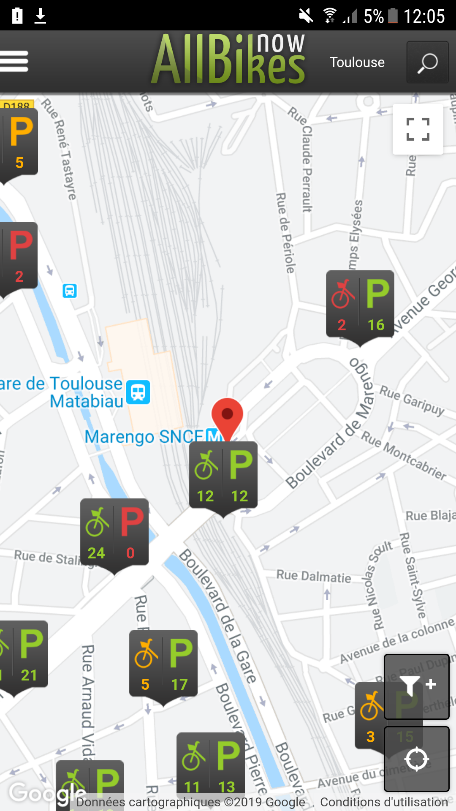 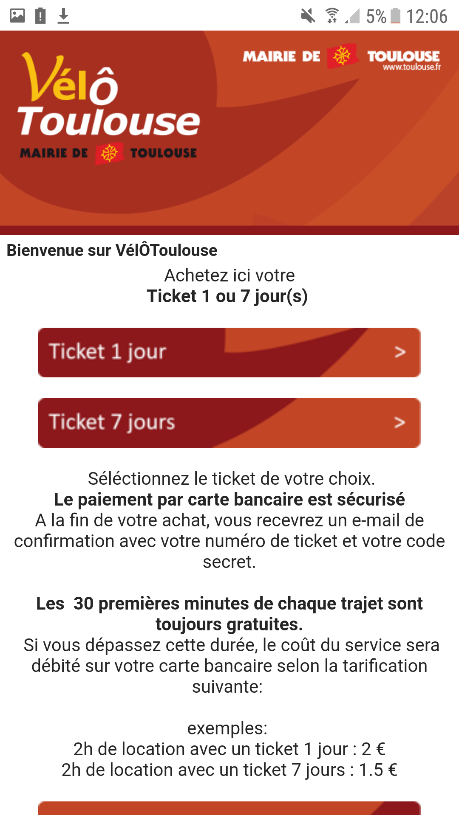 COCKTAIL A LA SALLE DES ILLUSTRESaccueil en salle des illustres par un élu de la municipalitéDescriptif : Possibilité d’accueil par un élu à la Salle des Illustres au Capitole, Hôtel de ville, avec cocktail de bienvenue*, en fin d’après-midi (1h environ), dans la limite de 500 personnes. Pour soumettre votre dossier à l’éligibilité de l’accueil à la salle des illustres, vous devez envoyer un courrier de sollicitation à l’attention de Monsieur le Maire de Toulouse :jean-luc.moudenc@mairie-toulouse.fr*Tous les accueils à la salle des illustres sont soumis à décision et validation des services de la Mairie concernés ; vous serez informés directement par courriel des décisions prises. 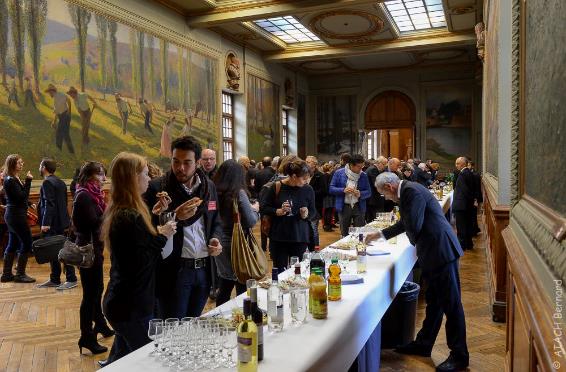 DEMANDE DE DOCUMENTATION TOURISTIQUE  Documents souhaités (en fonction des stock disponibles)  Magazine Toulouse 	 Plan de Toulouse	Quantité :      		Quantité :      Langue souhaitée :Français/Anglais 	 Français/Espagnol 	Quantité :      		Quantité :      Date de mise à disposition souhaitée : ex : 15/10/2020Retrait : Office de Tourisme - Donjon du CapitoleSquare Charles de Gaulle 31000 Toulouse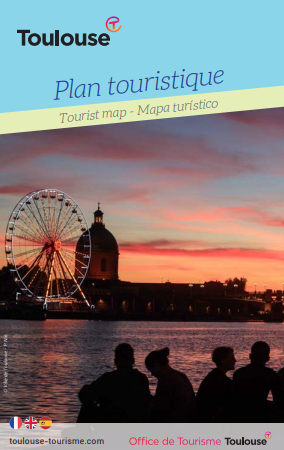 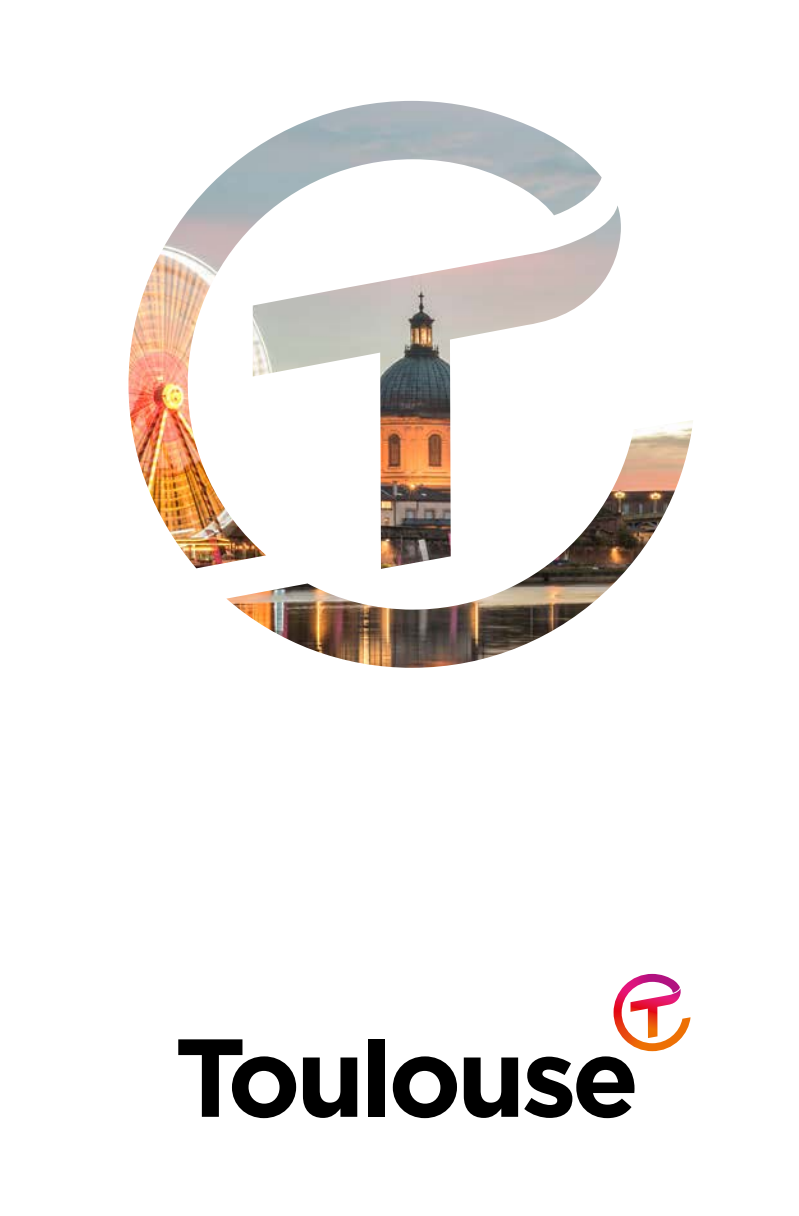 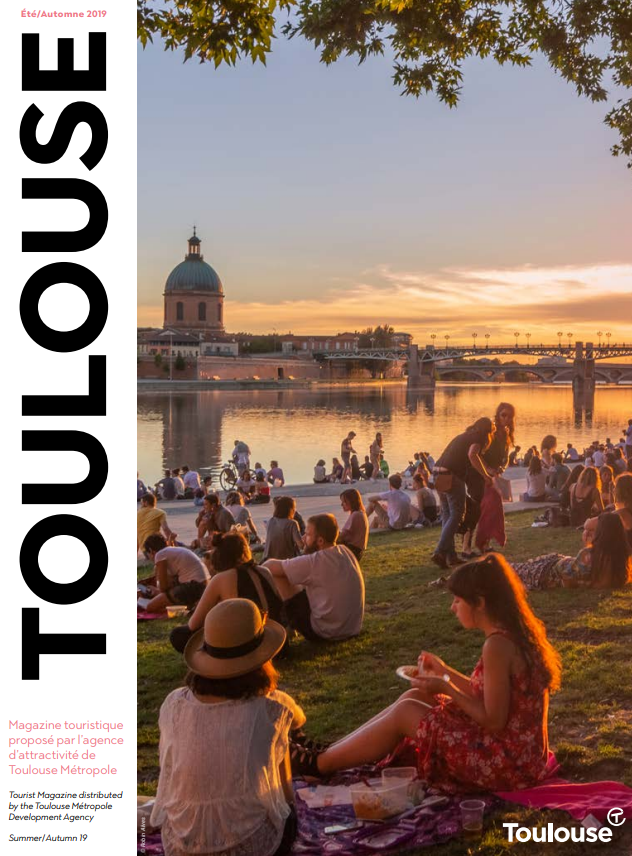 Un courriel du service concerné vous sera envoyé lors de la mise à disposition des documents, une dizaine de jours avant votre évènement, directement à l’Office de Tourisme (donjon du capitole) ; Vous pourrez alors vous présenter pour récupérer les éléments demandés. OFFRE TOURISME / SOCIAL PROGRAMSNous pouvons vous mettre en relation avec les services touristiques : visites, programmes congressistes, programmes accompagnants. L’Office de Tourisme, Pays d’Oc ou le groupe Manatour proposent des programmes sur mesure. 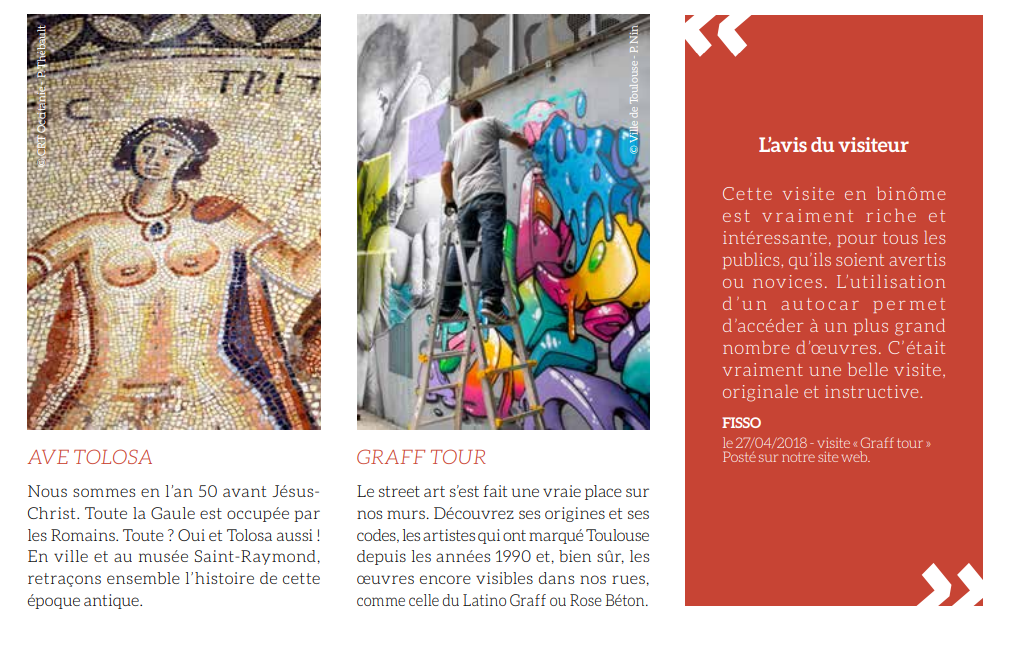 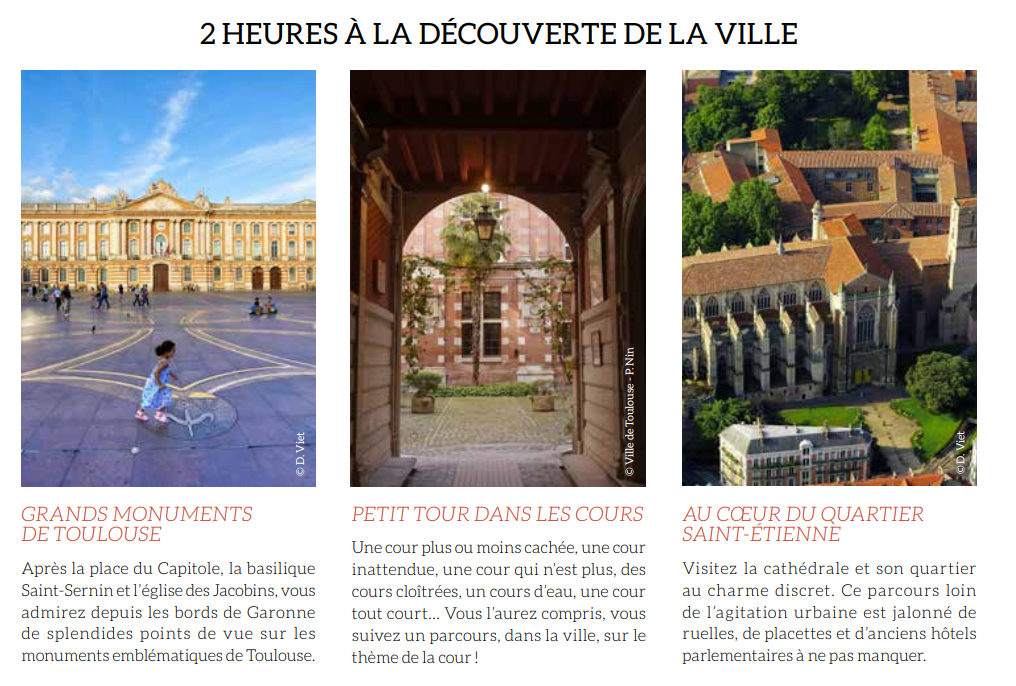 PASS TOURISME 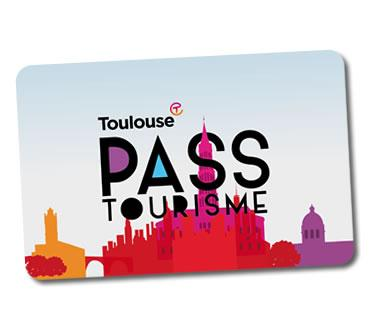 Avec le Pass tourisme vous profitez des « bons plans » pour votre séjour à Toulouse. Visites, culture et transportVivez Toulouse en illimité !Transports en commun inclusMusées et monuments gratuitsDe nombreuses activités à des tarifs réduitsUne visite guidée au choix dans le programme de l’office de tourisme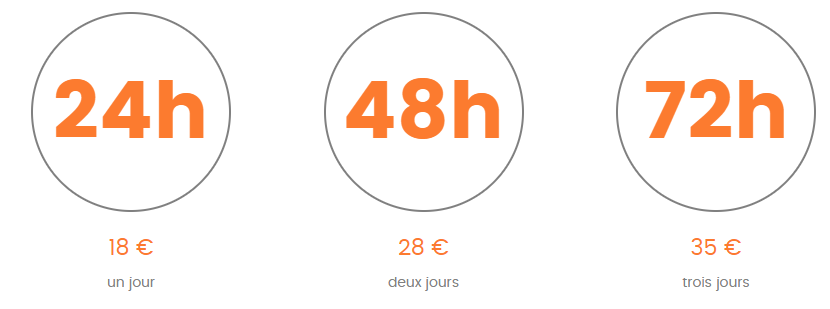 CADEAUX TOULOUSAINS Des tarifs négociés avec certaines enseignes, consultez-nous pour plus d’information ! 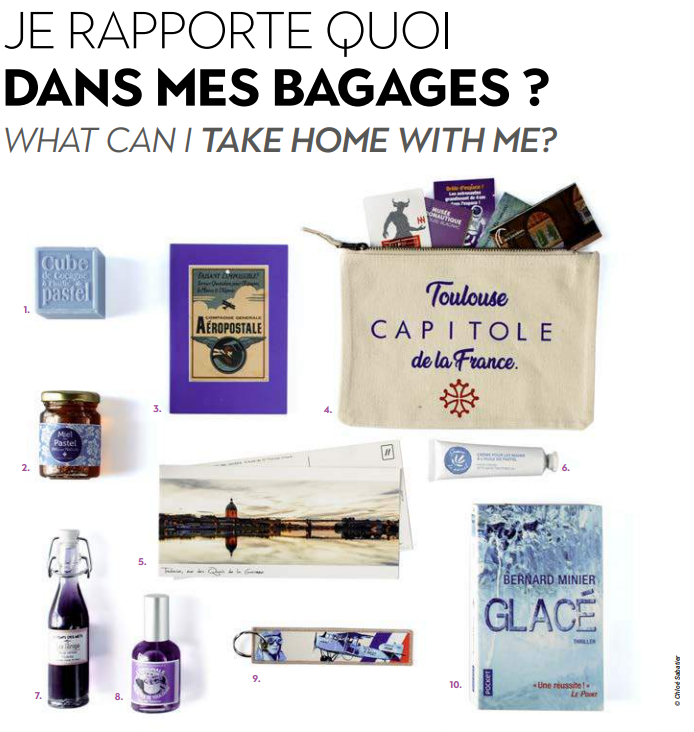 VOS OUTILS DE COMMUNICATION ÉLÉMENTS MARKETING Descriptif : N’hésitez pas à demander votre Kit Organisateur !Le Convention Bureau met à votre disposition :Photos des lieux emblématiques,Textes de présentation de la ville, en français, anglais, Vidéo de présentation de la destination, Liens utiles pour vos congressistes (office de tourisme, agenda etc…) Logos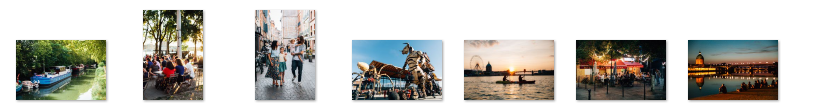 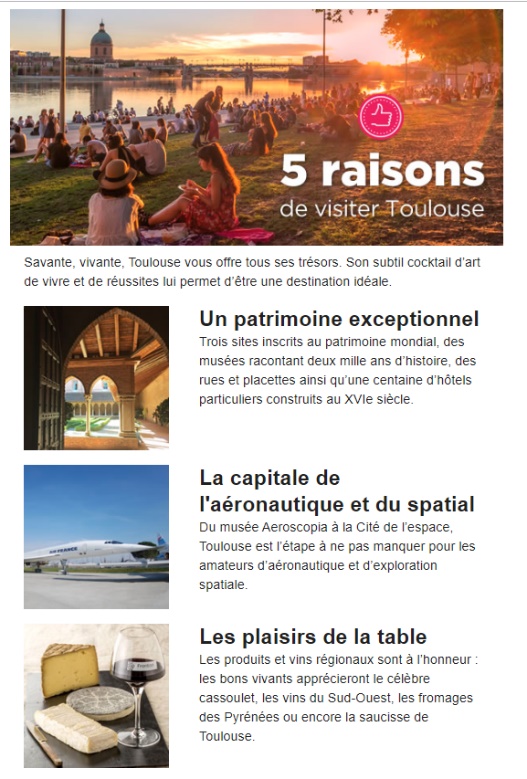 ICCADans le cadre de la politique de développement de la destination, nous référençons les manifestations déroulées à Toulouse au sein de l’association ICCA (International Congress & Convention Association) afin de positionner Toulouse sur l’échiquier mondial des villes accueillant des congrès internationaux.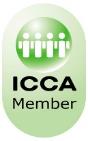 AUTORISATIONS Je soussigné Nom :       *  Prénom :       *Fonction :      Vérifie les informations relatives au portage de ma manifestation et certifie la véracité des éléments remplis dans le présent document : DEMARCHESÀ initier au minimum 3 mois avant le lancement de la manifestationJe demande que le Convention Bureau de Toulouse initie les premières démarches pour : Me conseiller afin de trouver des prestataires en fonction de mon cahier des charges  Faire une demande de tarification hôtelière spécifique pour mes participants Faire les démarches auprès d’un transporteur aérien officiel  Mettre en place un accueil personnalisé à la gare ou à l’aéroport  Initier les démarches Pass congres si mon congrès est éligible à prise en charge Faire la demande de documentation touristique Mettre en relation avec les partenaires pour l’offre tourisme / social programs Mettre en relation avec l’Office de Tourisme pour le Pass Tourisme Mettre en relation avec les partenaires pour offrir des cadeaux Toulousains M’envoyer le Kit Organisateur COMMUNICATION* Autorise  N’autorise pasLe Convention Bureau de Toulouse à communiquer sur son site internet et ses réseaux la tenue de la manifestation (nom de la manifestation, nombre de personnes, lieu et dates)Voulez-vous nous laisser un message spécifique ?  SIGNATUREE-mail :      @     * Champs obligatoires